Para qualquer informação por favor contacte o escritório da nossa paróquia: 732- 254-1800 linha 15 em Português.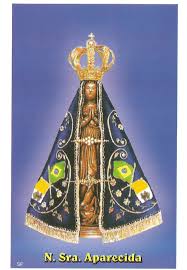 A secretaria Humbelina estará no escritório da paróquia para atender em Português, nas segundas-feiras e quartas-feiras, das 9:00 AM-3:00 PM e sextas-feiras das 9:00AM-2:00PM.GRUPOS E MINISTÉRIOS NA NOSSA COMUNIDADETodos somos convidados a participar e fazer parte destes grupos! Assim poderemos continuar a ser uma comunidade vibrante, mostrando o que há em nos’ de melhor para oferecer com a nossa diversidade e costumes diferentes. Neste boletim destacaremos o grupo do Apostolado do Sagrado Coração de Jesus. Nosso objetivo e' de renovar nossa Fé diante de Nosso Senhor Jesus Cristo Sacramentado e de ajudarmos os mais necessitados. Especialmente por volta das festas (holidays), procuramos oferecer a nossa ajuda aos necessitados da nossa comunidade. Nosso grupo se reúne todas as primeiras sextas-feiras de cada mês, as 7 e meia da noite,  para recebermos a mensagem do  Papa Francisco, dirigida a todos os Grupos de Apostolado, através da revista mensal  "Mensageiro". Também normalmente temos a presença do Sr. Padre António, que através de sua palavra, podemos compreender melhor o objetivo da mensagem em pauta.Depois da reunião, assistimos a Santa missa e logo apos, a reza do santo terço do Santíssimo Sacramento juntamente com a Adoração ao Santíssimo.Todos estão convidados a participar do Apostolado Sagrado Coração de Jesus. O próprio Jesus nos convida!----------------------------------------------------------------------------------RELATÓRIO DE CONTRIBUIÇÕES PARA A IGREJA DO ANO 2016Se houver alguém que precisa do relatório de ofertas que contribuiu para a Igreja durante o ano de 2016 para receberem crédito nas taxas, por favor preencha o talão deste boletim na página em Inglês, e coloque no cesto das coletas durante o ofertório da Missa, ou então ligue para o escritório da Paroquia. Obrigado------------------------------------------------------------------------------Nossa Despensa de Tempo, Talento, & TesouroOfertório de 21 e 22 de Janeiro 2017Coleta: $5,875.00 + pelo correio: $686.00Coleta total: $6,561.00Segunda Coleta (Catholic Education): $1,628.00Coleta total do Natal 2016: $18,835.00Muito obrigado a todos pela vossa generosidade e sacrifício!INTENÇÕES DAS MISSAS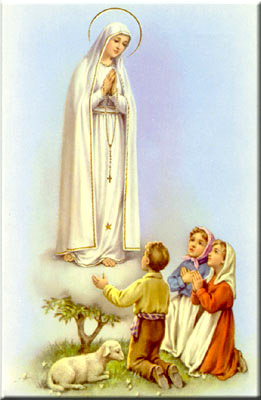 +Sábado 28 de Janeiro- Joaquina de Jesus e esposo+Domingo 29 de Janeiro – Manuel da Costa Laranjeiro+Quarta-feira 01 de Fevereiro- António Dantas 1ª Sexta-feira- Apostolado Sagrado Coração de Jesus+Sábado 04 de Fevereiro- David Gomes+Domingo 05 de fevereiro- António Dantas e rezemos também por Manuel Marques----------------------------------------------------------------------------------PRIMEIRA SEXTA-FEIRA DO MÊS Na sexta-feira dia 3 de Fevereiro e’ a primeira sexta-feira do mês e o grupo do Apostolado Sagrado Coração de Jesus terá o seu encontro de oração as 7:30 PM. Tambem haverá a Missa as 8:00 PM como e’ de costume e seguida pela Adoração do Santíssimo Sacramento. Todos estão convidados a fazer parte desta bonita e importante devoção ao Sagrado Coração de Jesus que tanto nos ama!Também haverá Adoração do Santíssimo Sacramento durante o dia das 3:00 PM – 7:30 PM. Venham visitar Jesus! ----------------------------------------------------------------------------------PRIMEIRA DEVOÇÃO DE SEXTA-FEIRA AO SAGRADO CORAÇÃO DE JESUSUma excelente prática recomendada por todos os santos, especialmente por Santa Margarida Maria Alacoque (1647-1690), é a devoção a Jesus no Santíssimo Sacramento, na qual através de nossa oração em adoração silenciosa fazemos reparação ao Sagrado Coração de Jesus pelos pecados que ofendem a Deus neste mundo zombando do nosso Salvador e Sua grande bondade e amor. Se possível, durante 9 meses seguidos assistir à Missa na Primeira Sexta-feira, recebendo a Sagrada Comunhão. Se precisarem do Sacramento da Penitência, recebe-lo também. Tem sido a prática de guardar uma hora perante Jesus na Santíssima Eucaristia na primeira sexta-feira do mês, aqui na igreja paroquial das 3:00 PM às 7:30 PM, Confissão das 6:15PM – 7:00PM, seguido pela Bênção às 7:30PM. Todos os paroquianos são convidados a oferecer um mínimo de 7 minutos de oração com a intenção pela Evangelização, por favor considere o misericordioso convite do Senhor de orar e repousar n’Ele: "Estou profundamente triste, até a’ morte, ficai aqui e vigiai comigo. (Mt 26:38) ".Santa Margarida Maria disse: “Este Divino Coração é um abismo de bem no qual os pobres devem mergulhar suas necessidades; um abismo de alegria onde é preciso mergulhar nossas tristezas; um abismo de humilhação para nosso orgulho, de misericórdia pelos miseráveis, e um abismo de amor onde mergulhar todas as nossas misérias.”